ПЛАН И РАСПОРЕД ПРЕДАВАЊАП1, П2, ...., П15 – Предавање прво, Предавање друго, ..., Предавање петнаесто, Ч – Часова, АМФ УКЦ – Амфитеатар Универзитетско клиничког центраПЛАН И РАСПОРЕД ВЈЕЖБИВ1, В2, ...., В15 – Вјежба прва, Вјежба друга, ..., Вјежба петнаеста, ТВ – Теоријска вјежба, ПВ – Практична вјежба, Ч – Часова, УКЦ – Универзитетско клинички центарРАСПОРЕД ВЈЕЖБИОдговорни наставник:Проф. др Снежана Петровић Тепић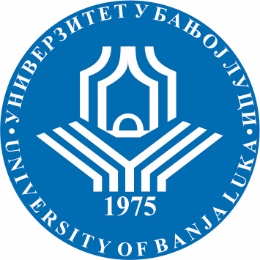 УНИВЕРЗИТЕТ У БАЊОЈ ЛУЦИМЕДИЦИНСКИ ФАКУЛТЕТКатедра за сестринство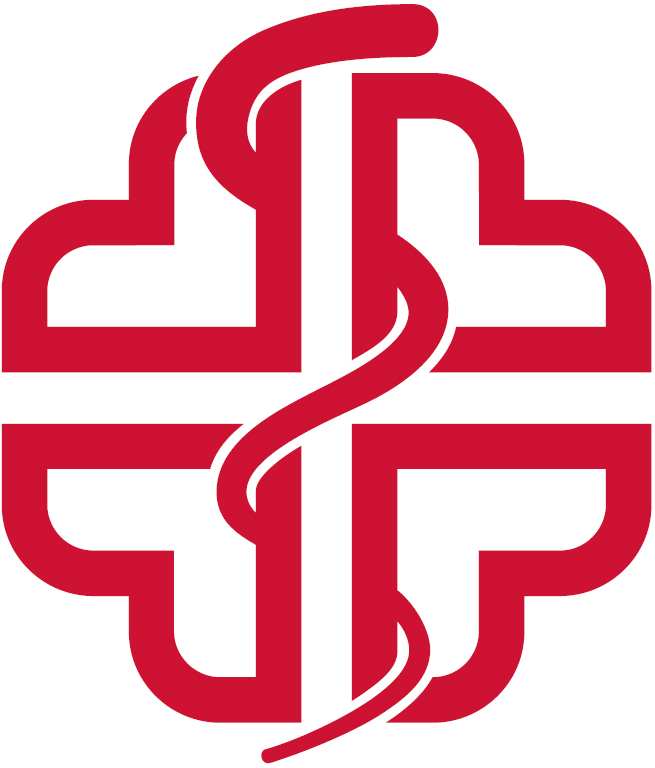 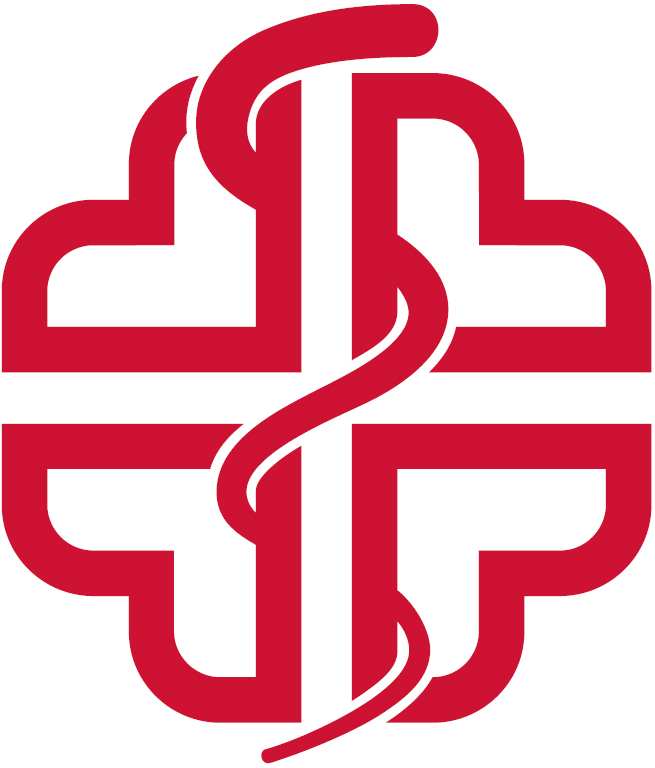 Школска годинаПредметШифра предметаСтудијски програмЦиклус студијаГодина студијаСеместарБрој студенатаБрој група за вјежбе2023/2024.Основе здравствене његе у физиотерапијиОФТ18ОЗЊФФИЗИОТЕРАПИЈАПрвиПрваI343СедмицаПредавањеТематска јединицаДанДатумВријемеМјесто одржавањаЧНаставникIП1Основни појмови у медицини и здравственој њези.Уторак03.10.2023.08:30 – 10:00АМФ Гинекологије2Проф. др Снежана Петровић-ТепићIIП2Основни појмови у медицини и здравственој њези.Уторак10.10.2023.08:30 – 10:00АМФ Гинекологије2Проф. др Снежана Петровић-ТепићIIIП3Дефиниција здравствене његе; Здравствена њега као наука и савремено сестринство.Уторак17.10.2023.08:30 – 10:00АМФ Гинекологије2Проф. др Снежана Петровић-ТепићIVП4Документација здравствене његе.Уторак24.10.2023.08:30 – 10:00АМФ Гинекологије2Проф. др Снежана Петровић-ТепићVП5Теоријски модели у сестринству.Уторак30.10.2023.08:30 – 10:00АМФ Гинекологије2Проф. др Снежана Петровић-ТепићVIП6Принципи и методе здравствене његе.Уторак07.11.2023.08:30 – 10:00АМФ Гинекологије2Проф. др Снежана Петровић-ТепићVIIП7Врсте здравствене његе.Уторак14.11.2023.08:30 – 10:00АМФ Гинекологије2Проф. др Снежана Петровић-ТепићVIIIП8Процес здравствене његе:утврђивање потреба за његом, сестринска дијагноза,планирање здравствене његе и реализација плана, евалуација здравствене његе. Уторак28.11.2023.08:30 – 10:00АМФ Гинекологије2Проф. др Снежана Петровић-ТепићIXП9Систем организације пружања здравстве његе и тимски рад.Уторак5.12.2023.08:30 – 10:00АМФ Гинекологије2Проф.др Јелица Самарџић-ПредојевићXП10Сестринске функције и компентенције.Уторак12.12.2023.08:30 – 10:00АМФ Гинекологије2Проф.др Јелица Самарџић-ПредојевићXIП11Образовање и стручно усавршавање медицинских сестара-техничара.Уторак19.12.2023.08:30 – 10:00АМФ Гинекологије2Проф.др Јелица Самарџић-ПредојевићXIIП12Здравствена њега у прмиарној здравственој заштити.Уторак26.12.2023.08:30 – 10:00АМФ Гинекологије2Проф. др Гордана Букара- РадујковићXIIIП13Здравствена њега у прмиарној здравственој заштити.Уторак 2.1.2024. (надокнада)08:30 – 10:00АМФ Гинекологије2Проф. др Гордана Букара- РадујковићXIVП14Здравствена њега у ванредним условима.Уторак9.1.2024.08:30 – 10:00АМФ Гинекологије2Проф. др Гордана Букара- РадујковићXVП15Здравствена њега у ванредним условима.Уторак16.01.2024.08:30 – 10:00АМФ Гинекологије2Проф. др Гордана Букара- РадујковићСедмицаВјежбаТип вјежбеТематска јединицаIТВПВМјерење виталних функцијаIIВ2ПВОсновне мјере одржавања живота IIIВ3ПВПланирање здравствене његеIVВ4ПВЛијекови: врсте лијековаVВ5ПВУвјежбавање појединих сестринских интервенцијаVIВ6ПВОснови добре праксе и контроле инфекцијеVIIВ7ПВОсновни проблеми болесног човјекаVIIIВ8ПВПосматрање болесника, објективни знаци и симптоми болестиIXВ9ПВУзорковање биолошког материјала XВ10ПВАнтропометријска мјерењаXIВ11ПВСкале за процјену бола; декубитус XIIВ12ПВУнутрашња организација болничке срединеXIIIВ13ПВAнализа радног процеса на болничком одјељењу	XIVВ14ПВЗдравствена њега код појединих обољењаXVВ15ПВДокументација здравствене његе ГрупаДанВријемеМјесто одржавањаЧВодитељпрваПетак9:00-9:45Кабинет клиничких вјештина1Др сци. Душка Јовић, виши асистент; Др сци. Дарија Кнежевић, виши асистентдругаПетак9:45-10:30Кабинет клиничких вјештина1Др сци. Душка Јовић, виши асистент; Др сци. Дарија Кнежевић, виши асистенттрећаПетак10:30-11:15Кабинет клиничких вјештина1Др сци. Душка Јовић, виши асистент; Др сци. Дарија Кнежевић, виши асистент